Program Ministerstwa Rodziny i Polityki Społecznej  „Asystent osobisty osoby                                z  niepełnosprawnością” dla Jednostek Samorządu Terytorialnego  - edycja 2024, realizowany ze środków finansowych pochodzących z Funduszu Solidarnościowego.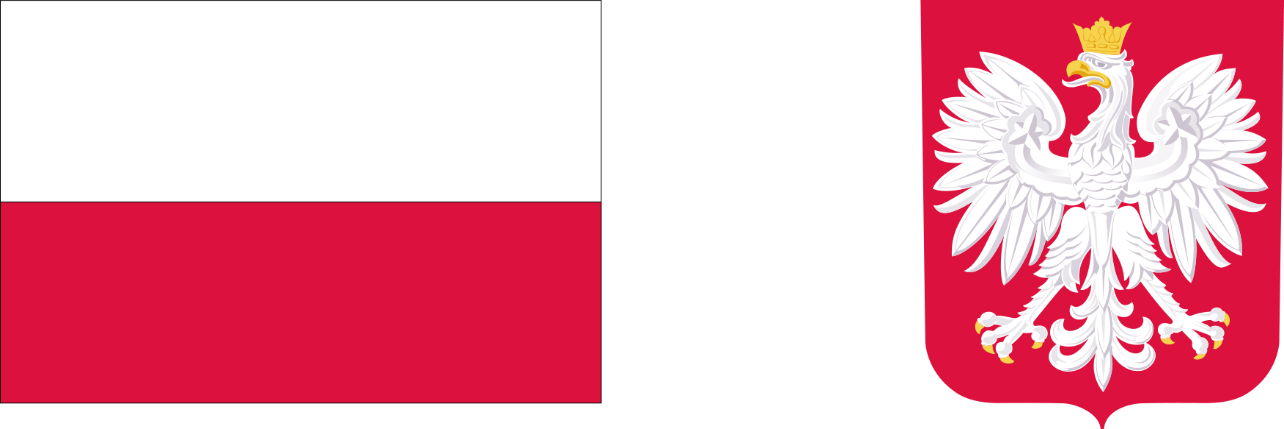 Powiat Krakowski przystąpił do Programu Ministerstwa Rodziny i Polityki Społecznej  „Asystent osobisty osoby z niepełnosprawnością” dla Jednostek Samorządu Terytorialnego - edycja 2024, który jest realizowany ze środków finansowych pochodzących z Funduszu Solidarnościowego.W roku 2024 dofinansowanie  wynosi: 727 209,00 zł, całkowita wartość zadania wynosi: 727 209,00 złGłównym celem Programu jest wprowadzenie usług asystenta jako formy ogólnodostępnego wsparcia w wykonywaniu codziennych czynności oraz funkcjonowaniu w życiu społecznym, której adresatami są: dzieci do 16 roku życia                z orzeczeniem o niepełnosprawności łącznie ze wskazaniami konieczności stałej lub długotrwałej opieki lub pomocy innej osoby w związku ze znacznie ograniczoną możliwością samodzielnej egzystencji oraz konieczności stałego współudziału na co dzień opiekuna dziecka w procesie jego leczenia, rehabilitacji i edukacji oraz osoby niepełnosprawne posiadające orzeczenie o znacznym stopniu niepełnosprawności, umiarkowanym stopniu niepełnosprawności albo traktowane na równi do wyżej wymienionych.Uczestnik Programu za usługi asystenta nie ponosi odpłatności.	W ramach posiadanych środków finansowych istnieje także możliwość rozliczenia kosztów zakupu biletów komunikacji publicznej czy też dojazdu własnym środkiem transportu, zakupu biletów wstępu na wydarzenia kulturalne, rozrywkowe, sportowe lub społeczne dla asystenta towarzyszącego Uczestnikowi Programu. Usługi asystencji osobistej mogą świadczyć osoby, niebędące członkami rodziny uczestnika, opiekunami prawnymi uczestnika lub osobami faktycznie zamieszkującymi razem z uczestnikiem:posiadające dokument potwierdzający uzyskanie kwalifikacji w następujących zawodach i specjalnościach: asystent osoby niepełnosprawnej, opiekun osoby starszej, opiekun medyczny, pedagog, psycholog, terapeuta zajęciowy, pielęgniarka, siostra PCK, fizjoterapeuta; lubposiadające co najmniej 6-miesięczne, udokumentowane doświadczenie w udzielaniu bezpośredniej pomocy osobom niepełnosprawnym np. doświadczenie zawodowe, udzielanie wsparcia osobom  z niepełnosprawnościami, np. doświadczenie zawodowe, udzielanie wsparcia osobom z niepełnosprawnościami w formie wolontariatu (Posiadanie doświadczenia, może zostać udokumentowane pisemnym oświadczeniem podmiotu, który zlecał udzielanie bezpośredniej pomocy osobom niepełnosprawnym) ; lubwskazane przez uczestnika lub jego opiekuna prawnego w Karcie zgłoszenia do Programu.Za członka rodziny uczestnika uznaje się wstępnych lub zstępnych, małżonka, rodzeństwo, teściów, zięcia, synową, macochę, ojczyma oraz osobę pozostającą we wspólnym pożyciu, a także osobę pozostającą w stosunku przysposobienia z uczestnikiem.Usługi asystenta w szczególności mogą polegać na:wsparciu uczestnika w czynnościach samoobsługowych, w tym utrzymaniu higieny osobistejwsparciu uczestnika w prowadzeniu gospodarstwa domowego i wypełnianiu ról w rodziniewsparciu uczestnika w przemieszczaniu się poza miejscem zamieszkaniawsparciu uczestnika w podejmowaniu aktywności życiowej i komunikowaniu się z otoczeniemW roku 2024 usługą asystenta osobistego osoby niepełnosprawnej planuje się objąć 55 osób niepełnosprawnych.